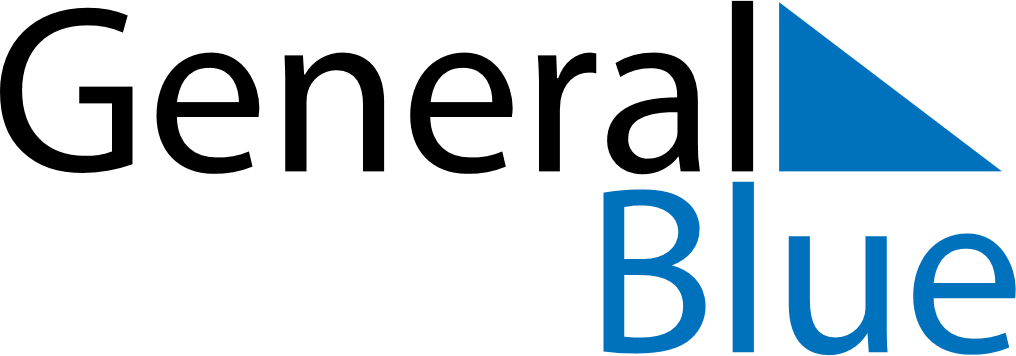 October 2024October 2024October 2024October 2024October 2024October 2024Vatican City, VaticanVatican City, VaticanVatican City, VaticanVatican City, VaticanVatican City, VaticanVatican City, VaticanSunday Monday Tuesday Wednesday Thursday Friday Saturday 1 2 3 4 5 Sunrise: 7:07 AM Sunset: 6:52 PM Daylight: 11 hours and 45 minutes. Sunrise: 7:08 AM Sunset: 6:50 PM Daylight: 11 hours and 42 minutes. Sunrise: 7:09 AM Sunset: 6:49 PM Daylight: 11 hours and 39 minutes. Sunrise: 7:10 AM Sunset: 6:47 PM Daylight: 11 hours and 36 minutes. Sunrise: 7:11 AM Sunset: 6:45 PM Daylight: 11 hours and 34 minutes. 6 7 8 9 10 11 12 Sunrise: 7:12 AM Sunset: 6:43 PM Daylight: 11 hours and 31 minutes. Sunrise: 7:13 AM Sunset: 6:42 PM Daylight: 11 hours and 28 minutes. Sunrise: 7:14 AM Sunset: 6:40 PM Daylight: 11 hours and 25 minutes. Sunrise: 7:15 AM Sunset: 6:38 PM Daylight: 11 hours and 23 minutes. Sunrise: 7:17 AM Sunset: 6:37 PM Daylight: 11 hours and 20 minutes. Sunrise: 7:18 AM Sunset: 6:35 PM Daylight: 11 hours and 17 minutes. Sunrise: 7:19 AM Sunset: 6:34 PM Daylight: 11 hours and 14 minutes. 13 14 15 16 17 18 19 Sunrise: 7:20 AM Sunset: 6:32 PM Daylight: 11 hours and 12 minutes. Sunrise: 7:21 AM Sunset: 6:30 PM Daylight: 11 hours and 9 minutes. Sunrise: 7:22 AM Sunset: 6:29 PM Daylight: 11 hours and 6 minutes. Sunrise: 7:23 AM Sunset: 6:27 PM Daylight: 11 hours and 3 minutes. Sunrise: 7:24 AM Sunset: 6:26 PM Daylight: 11 hours and 1 minute. Sunrise: 7:26 AM Sunset: 6:24 PM Daylight: 10 hours and 58 minutes. Sunrise: 7:27 AM Sunset: 6:23 PM Daylight: 10 hours and 55 minutes. 20 21 22 23 24 25 26 Sunrise: 7:28 AM Sunset: 6:21 PM Daylight: 10 hours and 53 minutes. Sunrise: 7:29 AM Sunset: 6:19 PM Daylight: 10 hours and 50 minutes. Sunrise: 7:30 AM Sunset: 6:18 PM Daylight: 10 hours and 47 minutes. Sunrise: 7:31 AM Sunset: 6:17 PM Daylight: 10 hours and 45 minutes. Sunrise: 7:33 AM Sunset: 6:15 PM Daylight: 10 hours and 42 minutes. Sunrise: 7:34 AM Sunset: 6:14 PM Daylight: 10 hours and 39 minutes. Sunrise: 7:35 AM Sunset: 6:12 PM Daylight: 10 hours and 37 minutes. 27 28 29 30 31 Sunrise: 6:36 AM Sunset: 5:11 PM Daylight: 10 hours and 34 minutes. Sunrise: 6:37 AM Sunset: 5:09 PM Daylight: 10 hours and 32 minutes. Sunrise: 6:39 AM Sunset: 5:08 PM Daylight: 10 hours and 29 minutes. Sunrise: 6:40 AM Sunset: 5:07 PM Daylight: 10 hours and 27 minutes. Sunrise: 6:41 AM Sunset: 5:06 PM Daylight: 10 hours and 24 minutes. 